.Intro: #32 Counts - No tag, no Restart.S1: Side Steps Right (with knee pops),S2: Side Steps Left (with knee pops)S3: R Heel tap toe in . out . Arm action . L Heel tap toe in . out . Arm action .* arm actionWith one's elbows bent and fists clenched. You cross your fists three times in front of your face.S4: R 1/4t Jazz box. R side rock x3. touchEnjoy DanceContact :garamzzang@gamil.comNunu Nana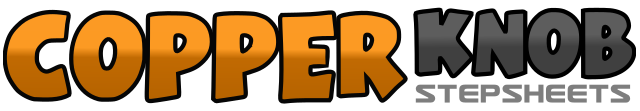 .......Count:32Wall:4Level:Beginner.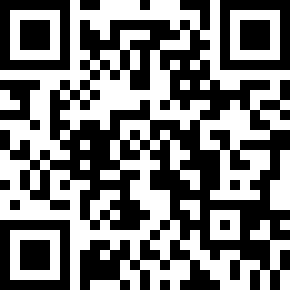 Choreographer:Eunmi Lee (KOR) & Garam Lee (KOR) - August 2020Eunmi Lee (KOR) & Garam Lee (KOR) - August 2020Eunmi Lee (KOR) & Garam Lee (KOR) - August 2020Eunmi Lee (KOR) & Garam Lee (KOR) - August 2020Eunmi Lee (KOR) & Garam Lee (KOR) - August 2020.Music:NUNU NANA (눈누난나) - Jessi (제시)NUNU NANA (눈누난나) - Jessi (제시)NUNU NANA (눈누난나) - Jessi (제시)NUNU NANA (눈누난나) - Jessi (제시)NUNU NANA (눈누난나) - Jessi (제시)........1Rf side step on ball of both feet and pop both knees out,&Lf together on ball of both feet and close knees2Rf side step on ball of both feet and pop both knees out&Lf together on ball of both feet and close knees3Rf side step on ball of both feet and pop both knees out,&Lf together on ball of both feet and close knees4Rf side step5-6L hitch Knee out, R hitch Knee out7&8L hitch Knee Out, .Lf ball tap. L hitch Knee out1Lf side step on ball of both feet and pop both knees out,&Rf together on ball of both feet and close knees2Lf side step on ball of both feet and pop both knees out&Rf together on ball of both feet and close knees3Lf side step on ball of both feet and pop both knees out,&Rf together on ball of both feet and close knees4Lf side step5-6R hitch Knee out, L hitch Knee out7&8R hitch Knee Out, .Rf ball tap. R hitch Knee out1&2&Rf forward Heel tap toe In . out. in . out3&4RF together. with arm action5&6&Lf forward Heel tap toe In . out. in . out7&8LF together.with arm action1-4Rf Cross, Lf R 1/4t back, Rf side ,Lf cross(3:00)5&Rf side rock. Lf Recover6&Rf side rock. Lf Recover7&Rf side rock. Lf Recover8Rf touch